סיכום למבחן בהתפתחות שפה:מהי שפה (שיעור 1):אמצעי תקשורת ייחודי לבני אדם (חיות מדברות באופן הישרדותי), משמש לחשיבה, הבעה, למידה ותקשורת. באמצעותה מועברים רצונות, כוונות, צרכים, רגשות, מידע ורעיונות. שפה היא מערכת קודים וסמלים שרירותית ומוסכמת. 	
שרירותי: בשפה אחת צירוף צלילים בעל משמעות מסוימת ובשפה שנייה אותו צריף צלילים בעל משמעות שונה. למשל, RED באנגלית הוא הצבע האדום לעומת זאת, RED בעברית משמעותו להגיע למטה. 	
מוסכמת: כאשר כל דוברי השפה מסכימים שלצירוף ספציפי יש משמעות מסוימת, המילה הופכת לתקנית בשפה. 	השילוב בניהם: מאפשר תקשורת יעילה בין אנשים שדוברים אותה שפה. קודים גופנייםקודים פונולוגיים (צלילי השפה)קודים כתוביםאופני השפה: שפה כתובה ודבורהמישורי השפה: הבנה, הבעה, מטא לשוןהבנה – כל מה שאני מבין, שפה כתובה ושפה דבורה.הבעה – ישנה הבעה בכתב וישנה הבעה בעל פה. ההבדל: הבדלה בין הבנה והבעה מאפשרת לנו לאבחן את היכולות של הילד, באיזה שלב הוא נמצא. מטא לשון – היכולת להבין שיש יותר משפה אחת, היכולת להבין את החוקיות של השפה. זאת בעצם מערכת חוקיות שאנו משתמשים בשביל לדבר. סמלים בשפה הכתובה: 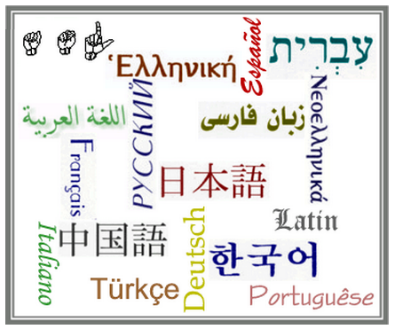 סמלים טבעיים: מעבירים מסר
יתרון: מוכרים לכולם
חסרון: מעביר מסר ספציפי 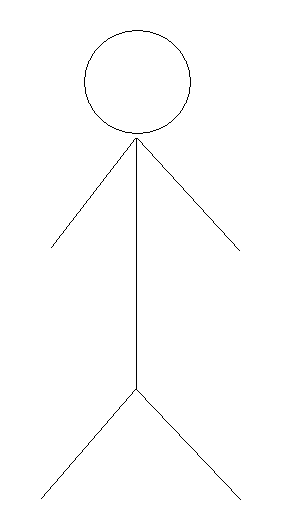 סמלים מלאכותיים: מסתירים את המסר יתרון: מאוד גמישים
חסרון: מצריכים למידהסמלים בשפה הדבורה: סמלים טבעיים – ג'סטות (מחוות). למשל, שמירה על תור בשיחה.מחוות טבעיות – רוב האנשים יעשו אותה מחווה. מחוות מוצפנות – לא כולם יעשו אותו דבר, ישנו שוני בין העמים. למשל, "כן" ו"לא" בישראל לעומת "כן" ו"לא" בנפאל. ייצוג השפה במוח:ישנם 2 אזורים באונה שמאלית שאחראים על השפה.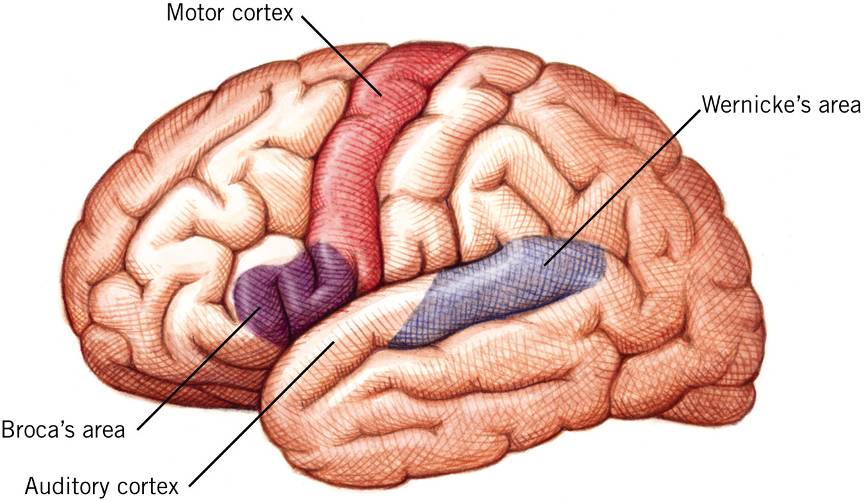 ברוקה (הסגול) – ביצוע הדיבור. 
דוגמה: אדם בעל פגיעה באזור בורקה, יבין את הנאמר, משמעות במילים. אך, אינו יצליח להגיב, לדבר. אדם זה אינו יכול להפעיל את שרירי הדיבור לעומת זאת, יצליח לאכול. ורניקה (תכלת) – הבנת שפה. 
דוגמה: אדם בעל פגיעה באזור ורניקה יצליח לדבר אך, אינו יבין את הנאמר, כל מה שיגידו לו. אדם זה בדרך כלל ידבר דיבור אוטומטי שאינו קשור לנאמר בחדר. שיטת המחקר: חקירת נושא זה נעשתה בדרך השלילה. זאת אומרת, בדקו אנשים שנגעו ב2 אזורים אלו וכך גילו את ההשפעות. תקופה קריטית: רכישת שפה מחייבת חשיפה לדוברי השפה. ילדים אשר אינם נחשפו לשפה יחוו לחץ רב, הם ירכשו שפה באופן הישרדותי אך, יחווה קושי בהמשך במטא לשון. הגיל הקריטי לרכישת שפה הוא עד גיל 6, בגיל צעיר רכישת שפה טובה יותר מבגיל מבוגר. לקות בשפה:הגדרה: קושי של אדם לתפקד מבחינה שפתית.ישנה לקות שפה מולדת לעומת נרכשת (מטראומה או מחלה). לקיות אלו יבוא לידי ביטוי במישור ההבנה, ההבעה או בשניהם. לקות שפה תשפיע בכל גיל באופן שונה כתלות בדרישות האקדמיות, החברתיות והרגשיות. למשל, אדם בן 60 אחרי אירוע שפתי לעומת ילד בן שנתיים אשר חווה קושי ברכישת שפה. שני אירועים אלו יטופלו על ידי אנשי מקצוע באופן שונה. הבחנה בין שפה, דיבור ותקשורת:שפה: מערכת סמלים שרירותית ומוסכמת אשר משמשת את בני הרדם להבערת מחשבות ורעיונות. 
מה זה רעיונות? לצבע האדום הרבה גוונים. אך, אם הוא מספיק אדום הוא יכנס לקטגוריה של אדום. 
דיבור: היכולת המוטורית להניע את אברי ההיגוי ברצף צלילים ובכך להביע מילולית את הרעיון (שפה). רצף הקולות בדיבור הוא קבוע ומותאם לחוקי השפה. 
תקשורת: הצורך הראשוני לקשר בין בני האדם והיא הכוח המניע את התפתחות השפה ואת רכישתה. תקשורת יכולה לבוא לידי ביטוי גם באמצעים לא לשוניים, כמו קשר עין, מגע וג'סטות. הבחנה מבדלת בין לקויות:ההבחנה בין שפה, דיבור ותקשורת מאפשרת לנו להבין באיזה סוג לקות יש קושי ובכך לבחור את הטיפול המתאים. למשל, 
לקות בדיבור: גמגום, דיבור חטוף, בעיית היגוי, בעיות קול 
לקות שפה: אוצר מילים קטן, קושי בשליפת מילים, קושי בארגון מסר מורכב כגון תיאור תהליך או חוויה
לקות תקשורת: אוטיזם, ישנו קושי בין הילד לסביבתו וכך גם יש טיפול מותאם.אברי ההיגוי:אברי ההיגוי: שפתיים, חיך קשה וחיך רכה, שיניים, לשון, ענבל, לוע, מיתרי קול. איברי נשימה: סרעפת, ריאות, קנה נשימההשרירים משתתפים בהפעלת אברי ההיגוי והנשימה. איברים אלו משמשים אותנו גם לאכילה, בליעה ונשימהרכיבי שפה (שיעור 2):פרגמטיקה – תורת השימוש, איך אני משתמש בשפה, לשם מה דיברתיפונולוגיה – תורת הצלילים, הצלילים שמרכיבים את השפהסמנטיקה – תורת המשמעות, מילים, פעלים ותכנים המרכיבים משמעות מבחינה לקסיקלית.מורפולוגיה – תורות הצורות, הצלילים שבתוך המילה, צורנית וצורות שבתוך המילה מעבר בין בניינים וסיומות.תחביר – תורת המשפט, משפט תקין מבחינה תחבירית. כל אחד ממרכיבי השפה אחראי על תחום אחר בשפה.  פרגמטיקה:עוסקת בתפקוד השפתי ובעקרונות השימוש בו בנסיבות וסיטואציות שונות, איך אני משתמש בשפה ואיך אני בכישורים שאינם שפתיים. דוגמאות לכישורים פרגמטיים:יצירת קשר עין – מיום הלידה תינוק יכול ליצור קשר עין עם הוריו כדי ליצור קשר ראשוני. כאשר התינוק גדול הוא מבין שיצירת קשר עין עוזרת לו לקבל תשומת לב מהמבוגר. וידואי הבנה אצל המאזין – שאלת שאילות העוזרות להבין את הסיטואציהג'סטות (יכולת להביע את עצמנו בצורה לא מילולית) מותאמות למנהגי המקום ולסיטואציה – השפה שאדבר עם חברה תהיה שונה מהשפה שאדבר עם ראש העיר.ג'סטות מותאמות לנמען ולסיטואציה. פונולוגיה:פונולוגיה היא מערכת הצלילים של השפה, בפונולוגיה מדברים בפונמות. פונמה היא ההבדל הצלילי המשמעותי המינימלי בשפה. למשל, ישנם שפות שצליל מסוים משנה משמעות למילה לעומת שפות שלו – צלילים שהם בעלי משמעות בשפה. בנוסף, ישנן צירופי אותיות שלא ניתן להגיד בשפה מסוימת. לדוגמה בעברית לא ניתן להגיד את צירוף האותיות ת,פ לעומת זאת ניתן להגיד פ,ת – פתקים, אלו הם חוקי הרכבת הצלילים בשפה.	
הפונולוגיה מדברת גם על הבדלי ההגיות והמבטאים שיש בשפה, הבדלים אלו לא יוצרם שינוי פונמי. חשוב!
איך נדע כמה פונמות יש במילה מסוימת? נכתוב מילה זו באנגלית. למשל,כמה פונמות במילה טלפון?	
 - T E L E F O N7לעומת זאת, כמה הבארות במילה טלפון? TE LE FON – 3כמה פונמות במילה משקפיים?M I S K A F A Y I M M I S K A F A I M 	
2 התשובות מתקבלות. סמנטיקה:סמנטיקה זהו עולם המשמעות והתוכן – מילים, פעלים, תארים, צבעים, מספרים וכו'
כל הלקסיקון השפתי נקרא סמנטיקה. 	
הסמנטיקה מושפעת מהסביבה. למשל, בישראל יש הרבה מילים לפירות הדר ומעט מילים לממטרים, בארצות קרות ההפך. בנוסף, הסמנטיקה מושפעת בארץ מסביבת הגידול של הילדים. ילדים אשר גדלים בקיבוץ יכירו יותר סוגי חיות לעומת ילדים הגדלים בעיר שיכירו פחות. עוד דוגמה, ילדים דתיים לעומת ילדים חילוניים. אורח החיים מכתיב את המילים שילד ישתמש בהם. יש קשר הדדי בין המילים בהן נשתמש לבין המחשבות והרגשות העולים בנו, מילים מעצבות את התחושות שלנו. עדיף להגיד לילד "עדיף לך להשתמש בעיפרון הירוק לעומת, אל תיקח את העיפרון הצהוב". דוגמה בעולם המבוגרים: קופת חולים לעומת שירותי בריאות. 	מורפולוגיה:מורפולוגיה היא תורת הצורנים, החוקיות שמנחה את המבנה הפנימי של המילה. במורפולוגיה יש את המושג מורפמה – יחידת המשמעות המינימלית שיש לה תהליך של גזירה ונטייה. 
דוגמות למורפמה: 	
עיתון – מילה בסיסית שעליה ניתן לעשות תהליכי גזירה ונטייה. עיתונאי – עיתון + אי = 2 מורפמותעיתוניציק – עיתון + אי + ציק = 3 מורפמותמונחים במורפולוגיה:נטייה (שינוי) – שינוי במבנה המילה אשר לא משנה את המשמעות הבסיסית או את הקטגוריה הדקדוקית של המילה. למשל, הלכתי והלך – המשמעות הבסיסית של המילה אינה השתנה, השינוי הוא בגוף, אני הלכתי הוא הלך. גזירה – שינוי במבנה המילה היוצר מילה חדשה תוך שינוי במשמעות או בקטגוריה הדקדוקית. למשל, נעלתי – פעול נעל – חפץשילוב – ישנם מילים אשר ניתן לבצע עליהם גם תהלכי גזירה וגם תהליכי נטייה. 
למשל, "שולחני". אם אגיד מעמד שולחני או קופסה שולחנית – תהליך גזירה. שיניתי המבנה כך שנוצרה לי מילה חדשה. 	
לעומת זאת, "שולחני" בתהליך נטייה – שולחן + שלי = 2 מורפמותהמורפולוגיה בעברית:עברית היא שפה עשירה מאוד מבחינה מורפולוגית. לעיתים מורפמות חוברות יחד למשמעות חדשה, למשל בסלנג: יומולדת, ביצפר.	ובשפה הרשמית: כספומט, כדורגל וכו'. נטיות מן ומספר במערכת השם והפועל – ילד או ילדהנטיות של תארים ומילות יחוס – ירוק או ירוקה או ירוקים, שלי, שלך, שלהםמעבר בין בניינים – לסרק, להסתרקגזירות משמות עצם לפעלים ותארים – פקס – לפקססמשקלים בשמות עצם – שולחן – שולחניתחביר:מערכת חוקים הקשורה למבנה המשפט ולחוקים המאפיינים חיבור מלים למשפט תקין. למשל,
שמירה על סדר מילים תקין במשפט, הבנה והבעה של סוגי משפטים שונים והרכב המילים התקני הבונה משפט. בעברית סדר המילים במשפט  הוא גמיש, למשל, דני אכל תפוח, תפוח אכל דני, אכל דני תפוח.
בשפות עשירות מבחינה תחבירית נמצא הרבה זמנים (אנגלית) לעומת עברית שיש הרבה שימוש במורפולוגיה – מערכת בניינים. מישורי השפה ומודל התכווננות (שיעור 3)מימדי השפהמקובל להתייחס לשפה כאל רב ממדית, ממדי השפה הם תוכן , צורה, שימושתוכן: רעיונות, אובייקטים, מאורעות, מסריםצורה: מבנה השפה וחוקיה בכתב ובעל פהשימוש: המטרות שלשמן השתמש האדם בשפה, התכלית של השיחה, איך אני מנצל את הקישורים הפרגמטיים שלי כדי להשתמש בשפה בצורה הגיונית.קשיי שפהקשיים שפתיים יכולים להתקיים בכל אחד משלושת המישוריםבתחום התוכן: דלות שפתית, אוצר מלים ופעלים קטן, ילד שאין לו מפסיק אוצר מילים כדי לתאר את תחושותיו. בתחום הצורה: שגיאות בהטיה, שגיאות כתיבבתחום השימוש: גוררים בעיות בתקשורת הבינאישית, יכול להראות על הרצף האוטיסטי.אף אחת מהבעיות לא סותרת אחת את השנייה. בלום וליהי 1973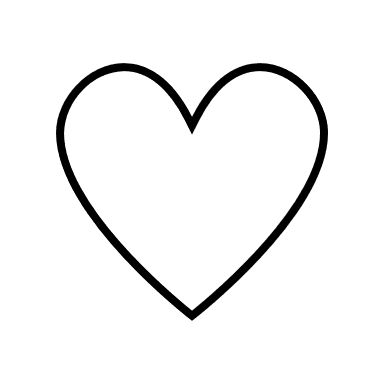 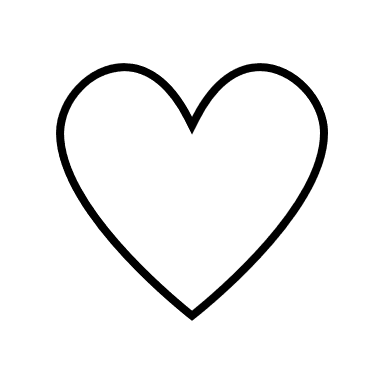 מודל ההתכווננותבלום וטינקר 2001גישות לרכישת שפה (שיעור 4)במהלך השנים ניסו להבין ממה מושפעת רכישת השפה אצל ילדים, ישנם 5 גישות שונות:גישה התנהגותית (ביהויוריסטית):הגישה פותחה על ידי סקינר בשנת 1957. לפי סקינר, הילד נולד כדף חלק, הסביבה היא הגורם המשפיע ביותר ברכישת השפה, מכיוון שהילד נתפס כפסיבי. הפעוט רוכש את השפה באמצעות חיזוקים והתניות, חיזוק התנהגות נכונה ועיכוב התנהגות מוטעית. למשל, פעוט נולד עם היכולת לומר את כל ההגיות לכל האותיות, כתגובה מהסביבה הילד "מאבד" את ההגיות שמקבלות תגובה שלילית. כך, הילד מחכה (חיקוי) את ההגיות שסביבתו אומרת. בנוסף, הוא מאמין שרק מה שרואים אצל הילד זה מה שקיים אצלו בלקסיקון, אם הילד יודע משהו הוא יראה זאת כלפי חוץ. 
סתירה לגישה זו העובדה שהילד יכול להגיד "מיכנס" במקום נכנס, הוא לא שמע את סביבתו אומרת מילה זו. לכן, בגישה זו לא נקלח היכולת של הילד להיות אקטיבי, אין מקום לילד להיות עצמאי. גישה נייטיביסטית – סטרוקטוראליתהגישה פותחה על ידי חומסקי בשנת 1974. לפי חומסקי, בבני אדם טבועה תכונה מולדת של רכישת שפה ויצירת שפה. מכיוון שלכולם יש מנגנון מולד לסביבה יש תפקיד קטן של "טריגר", הסביבה צריכה לחשוף את הילד לשפה. 
חומסקי יצר מושג חדש GENERATIVE GRAMMER – הילד יוצר שפה כל הזמן באמצעות יצירתיות. הילד טועה בשפה כדי ליצור מחקר עם עצמו ולגלות מהן המילים הנכונות בשפה, הילד הוא שותף ברכישת השפה. 
בתאוריה זו יש הבחנה בין כשירות לבין ביצוע.
כשירות – הידע הלשוני שיש לאדם על השפה, נרחב יותר מביצוע
ביצוע – השימוש בשפה, התנהגות לשונית. 
הילד מבין יותר ממה שהוא מסוגל לבצע, הילד מבין את השפה. אך, אינו רכש מספיק מילים כדי לדבר. בתאוריה זו לילד יש אפשרות להתפתח בתהליך. גישת הרשתות העצביות:הגישה פותחה על ידי גרוסברג בשנת 1980. גישה זו באה בהשפעת הנוירולוגיה. תהליכי התפתחות שפה מתרחשים הודות לקשרים מוחיים (רשתות עצביות), ככל שהקשרים המוחיים מתרחשים שוב ושוב כך הילד לומד יותר מילים. קשרים אלו מתחזקים ומשתפרים הודות לחשיפה סביבתית ויוכלת מולדת, פועלים בתיאום ליכולות קוגניטיביות ומטוריות כלליות. הגישה ההבנייתית קוגניטיבית (קונסטרוקטיבית)גישה זו פותחה על ידי פיאז'ה 1967, בלום 1970, בראון 1973 וקרמילוף-סמית' 1992. בגישה זו הילד הוא פעיל, התפתחות השפה הם חלק מקוגניציה כללית יחד עם חיקוי, זכרון, ייצוג, הכללה, קשב והסלמה. לילד יש יכולת דינמית בהבניית השפה ובתהליכי עיבוד הדדיים בין חשיבה ושפה. תהליכים אלו מתבצעים בתיאום עם הבשלות הביולוגית וחשיפה סביבתית. תיאוריה פרגמטית-סוציאלית:גישה זו פותחה על ידי סנואו 1977, ויגוצקי 1962, ברונר 1976. התפקיד המרכזי של השפה הוא אמצעי תקשורת כלומר, הכוח שמניע את הלימדה הוא סוציאלי ופרגמטי. התפתחות שפה היא חלק מאירוע תקשורתי בין הילד וסביבתו והיא מונעת מתפקידה התקשורתי – חברתי – שימושי. הילד הוא פעיל בשיחה ומות זה הוא מסיק תהליכים שפתיים ומשתש בהם ליצירת קשר. איכות האנטרקציה והתיווך השפתי הם לב ההתפתחות השפתית של הילד. הגישה הנפוצה היום:מודל התפתחותי טבעי – אקולוגי, קצת מכול גישה. כל רכיבי השפה נרכשים במקביל, ניזונים ומזינים זה מזה. החשיפה לסביבה, תקשורת בממד השפתי, יכולות מולדות ויכולות התפתחותיות כל אלו משתלבים יחד ויוצרים למידת שפה. התהליך הוא לא דדיקטי, הוא נעשה בשלבים. התהליך מותאם לשלבי התפתחות הרגשי, הקוגנטיבי והמוטורי וכמובן שהוא מושפע מהצורך התקשורתי ומהסביבה. שלבים ברכישת שפה – השלב הקדם מילי (שיעור 5):שלבים ברכישת שפה:ישנה חפיפה בין כל השלבים שהפעוט עובר, ישנה שונות בין ילדים והשלבים המתוארים הם אוניברסליים לכל השפות, כל שפה משפיע על ההתפתחות בהתאם למורכבותה וסוגה.
השלב החד מילי:השלב מתחיל בלידה ועד הופעת מילים ראשונות סביב גיל שנה. 
שלב זה מאופיין בהתפתחות פרגמטית הכוללת:כוונות תקשורתיות – היכולת של הילד להביע את רצונו ללא מילים ולהפעיל את המבוגר. אם הוא עצוב, רעב, מרוצה ולא מרוצה וכו'. הבעות פנים – החל מגיל לידה לפעוט יש מגוון רחב של הבעות פנים. פעוט יכול להביע הרבה רצונות עם ההבעות פנים, יכולת זו נשמרת גם לגיל מבוגרת.קשר עין – יכולת פרגמטית ראשונית, הקשר בינו לבין המבוגר מתבצע עם קשר עין. הפעוט מסתכל לעבר העניים של המבוגר אנו מחכים ליצירת קשר עין איתו.ג'סטות – מתחילות בגיל מבוגר יותר, כאשר הפעוט מסוגל לשלוט בגפיים שלו. הפעוט משתמש בג'סטות כדי להפעיל את סביבתו ולהביעה מילים. למשל, ג'סטה של נפנוף היד לשלום.התפתחות הפקות קוליות:מגיל לידה עד חודש – בכי, קולות רפלקסיביים1 חודשים עד 4 חודשים – יבבות, בכי מאופיין לכל מטרה. למשל, בכי לאוכל ובכי לקור. הדמות המטפלת יכולה להבדיל בין סוגי הבכי.4 חודשים ועד 12 חודשים – מלמול, השמעה מכוונת של קולות, מגוון עיצורים ותנועות. העיצורים יהיו מותאמים לשפה שהפעוט נחשף אליה.מילים ראשונות לקראת גיל שנה.  תהליך חיבור הגאים לרצף: מגיל 10 חודשים תינוק יכול להתייחס לאדם ולחפץ באותו זמן. ישנם 2 תהליכים משמעותיים:Joint attention   - האפשרות של הילד להבין שגם הוא וגם אימו מסתכלים על אותו חפץ כאשר הוא מצביע עליו. הילד מבין שהוא צריך להסתכל על החפץ, להביט על אימו, לוודא שהיא מסתכלת על החפץ ולהביט בחפץ שוב. הוא מבין שלו ולאמא יש נקודות מבט שונות אך הם מסוגלים להתייחס לאותו חפץ. Joint action – דומה לJoint attention אך, הפעוט מבין שהוא ואמא משחקים עם אותו חפץ ועושים אותה פעולה יחדיו. השלב הקדם מילי – הבנה6 חודשים עד 8 חודשים: מסוגל להבין מילים בודדות (כן, לא) ובקשות פשוטות/ איברי גוף8 חודשים עד 10 חודשים: מבין צירופים קבועים (נשיקה לאמא, ידיים למעלה)10 חודשים ואלך: הבנה של עשרות מילים, הפעוט מבין בין 11-145 מילים לפני שהוא מדבר. נורות אדומות:אין Joint attention וJoint action באזור גיל 10 חודשיםקושי בנטילת יוזמה והפעלת סביבתובעיות ראשוניות בתקשורתשימוש בכוונות תקשורתיות מצומצמותשימוש מועט בג'סטותאצל ילדים לקויי שמיעה – מלמול חריגהשלב החד מילי – השלב השני (שיעור 6)השלב נמשך מהופעות מילים ראשונות סביב גיל 12-10 חודשים עד להופעת צירופים – גיל שנתיים.אפיון מרכזי, התפתחות בתחום הסמנטיהילד מבין כי למלים משמעות עקבית, שרירותית ומוסכמת. הפעוט מבין את עקרון השפה הבסיסי.מבעי הילד הם בני מילהבשלב זה יש שוני רב בין הילדים:ישנם ילדים התחילים את השלב בגיל 10 חודשים לעומתם, יש ילדים שאומרים את המילה הראשונה בגיל שנה וחצי.המעברים בין השלב החד מילי שונים. ישנם ילדים שעוברים מהר לשלב הבא, מביעים את עצמם ב2 מילים. לעומתם, יש ילדים שנשארים בשלב זה 10 חודשים ומביעים את עצמם במילה אחת.סוגי מילים: יש ילדים שישתמשו במילים רפרנציאליות – משמעות קבועה (בקבוק, אמא, כדור). לעומתם, יש ילדים שישתמשו במילים אקספרסיביות/חברתיות (ביי, הנה, זוזי).השפעה תרבותית – ישנם תרבויות שבהם השפה מתפתחת יותר מהרהשפעה מגדרית – בנות רוכשות שפה באופן יחסי מהר יותר מבנים.סמנטיקה – השלב החד מילי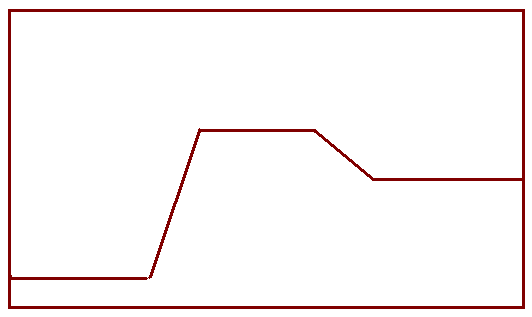 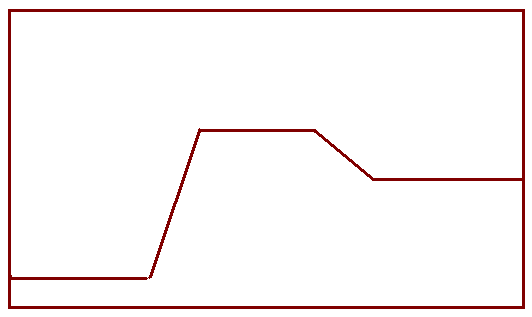 תחילה הילד רוכש מילים שתלויות בקשר ובסיטואציה. למשל, אמא אמא – אמא אני רוצה לאכול. הפעוט משתמש גם במילים מזהות ומילים מפעילות. מילים מזהות – החפץ נמצא מול הילד, הילד מיישם אותו. למשל, הילד רואה בקבוק ואמור בקבוקי.מילים מפעילות – הילד צמא ואומר לאמא שלו בקבוקי כאשר, הבקבוק אינו נמצא בסביבתו. כאשר הילד משתמש במילים מפעילות, הוא יוצר שפה אשר אינה תלויה במקום ובזמן. תהלכים נפוצים:תהליך צמצום יתר: הילד מייחס למילה מסוימת משמעות ספציפית. למשל, מוצצי רק המוצץ הוורד עם הריח הספציפי.תהליך הכללת יתר: הילד מייחס למילה מסוימת משמעות רחבה יותר. למשל, הב הב לכל חיה בעלת 4 רגליים וזנב.שני תהליכים אלו לא סותרים אחד את השני, עם התפתחות הילד ורכישת מילים חדשות תהליכים אלו נעלמים.רכישת מילים:ילד רוכש מילים כל הזמן, לא רק בשלב החד מילי (גם מבוגר רוכש מילים חדשות). הם רוכשים מילים על פי 3 עקרונות מנחים:סלקטיביות: ככל שמילה יותר קרובה לצרכים שלנו ולעולמנו כך, נרכוש אותה יותר מהר. מילים ראשונות של ילד הם מהמשמעות הקרובה כמו: אמא, אבא, מוצץ וכו'.המצאה: כשיש לילד חפץ מולו והוא אינו יודע איך קוראים לחפץ, הוא ממציא לו מילה/ שם. הוא ימציא גם פעלים. הסביבה הבוגרת משתמשת בפונולוגיה ובסמנטיקה די להבין את כוונת הילד. עקרון זה עונה על הצורך של הילד להמציא מילים או פעלים שלא קיימים בשפה שלו או לא קיימים בכלל. הכללה: שימוש במילה מעבר למשמעות מיידית. המילה הכי קרובה שיש לו בלקסיקון לחפץ החדש שהוא ראה עד שהוא ילמד את המילה החדשה. למשל, ילד ראה כדור פורח בשמיים ואמר מטוס.סוגי מילים בשלב החד מילי:בשלב החד מילי ניתן לראות 3 סוגי מילים:מילים קונבנציונאליות – מילים אשר דומות או זהות לשפת המבוגרים, נשענת על שפת המבוגרים (דו לכדור, תו לחתול).מילים לא קונבנציונליות – מבוגרים משתמשים בהם, מוכר להם אבל לא קיימים בשפה הרשמית (הופה לכדור, מיאו לחתול)מילים אידיוסינקרטיות – הילד המציא מילים אלו, אינן קשורות לשפת המבוגרים, מילים אלו עקביות (אונה לכדור, גיגי לחתול).בשלב החד מילי יש תופעה שנקראת הולופראזה, הילד מדבר במבע אח אך מאחורי המבע ישנה משמעות רבה. ההורים מנסים להבין את המשמעות של המילה. למשל, הילד אומר "אוטו", יכול להיות שראה אוטו ויכול להיות שרוצה את האוטו ששיחק איתי אצל חבר. הבנת שפה בשלב החד מילי:ההבנה מקדימה את ההבעה ב3 חודשים, ניתן לשים לב שהילד מבין דברים שעדיין לא אומר. 
מפיק מילה ומבין מבעים, מבין פעלים שעדיין איננו אומר, מבין רמזים פרוזודיים: הנגנה, קצב ומבין תכנים שאינם מילוליים (ג'סטות, סדר פעולות).פונולוגיה בשלב החד מילי:מתייחסים למילה כצירוף צלילי, חזרתי ועקבי יש המון שיבושים. השיבושים הם רבים ומהווים אבן דרך התפתחותית נורמטיבית בדרך להפקה נכונה. אין לתקן את השיבושים אלא לתת להם מודל נכון. למשל, ילד אשר אומר "בוקו" במקום שוקו, האמא אומרת לו אתה רוצה שוקו? וכך נותנת לו מודל נכון. לכל שיבוש יש נורמה משל עצמו, אנשי מקצוע יודעים לזהות זאת. פרגמטיקה בשלב החד מילי:פרגמטיקה בשלב החד מילי הוא צד חזק אצל ילדים בגיל זה. פרגמטיקה היא האבן יסוד הראשונה בפירמידה. הילד תקשורתי מאוד, מפעיל את סביבתו ונענה לה. משתמש במגוון כוונות תקשורתיות: סירוב, היענות, שאלה, נימוס, הצבעה, הבעה וניתנה. נעזר בהבעות פנים, גוף וג'סטות ושומר על תור בשיחה.משחק סימבולי:משחק לא שפתי, משחק סוציומטי. מהתבוננות על המשחק אפשר להבין מה רמת ההבנה שלו ומה רמת הפרגמטית, תקשורתית, וחשיבה. האם המשחק הסימבולי, סימבולי – לוקח בובה, מאכיל אותה, מחליף לה טיטול וכו' או טכני – שם את הבובה בעגלה ואת העגלה מפגיש עם מכונית וכך שוב ושוב. האם הפעוט מלווה את המשחק במלל או בקול. האם הפעוט צרף 2 חפצים במשחק. האם מבצע משחק על עצמו או גם על אימו?
התבוננות על משחק של ילד מאפשר הסתכלות על השפה של הילד גם בלי שהוא מדבר. למשל, ילד אשר משחק ב2 חפצים עוד מעט ישחק ב2 מילים. אורות אדומים:אוצר מילים לא מאוזןהתפתחות לא סדירה (רכש מלים ואז נעלמו או רכש מלים ונעצר)השפה אינה נגישהקשיים בתקשורת כגון joint attention/joint action חוסר היענות לסביבה, חוסר יוזמהשלב צירופי המילים (שיעור 7)שלב מעבר בין השלה החד מילי לבין השלב הדקדוקי המוקדם. מאפיין ילדים סביב גיל שנתיים, ישנם ילדים שמתחילים שלב זה מגיל שנה וחצי. שלב קצר, הם מצרפים שתי מילים  לדו מבעים.הדיבור טלגרפי – מורכב ממללות תוכן הכי משמעותי, ההבנה טובה מהבעה.התפתחות סמנטית – שלב צירופי מילים.רכישת מילים בכמויות גבוהות, הרחבה של הלקסיקון. הרבה שמות עצם ושמות עצם. ילדים מדברים על חפצים שאינם מולם, כלומר הם הבינו את הקידוד של השפה האנושית שמנותקת מזמן וממקום. מורפולוגיה – שלב צירופי מילים.בהתחלה לא משתמשים באופן יציב בחוקים המורפולוגים (צורנים של מילים). לילד יש את המילים בלקסיקון אך הם לא מצליחים. אחר כך, יש לפעוטות הרבה טעיות בשפה שמראות לנו שהם משחקים עם השפה, דרך זו מאשרת לנו להבין שהילד רוכש מבחינה מורפולוגי, הוא מתחיל להבין את החוקים המורפולוגים בעברית אך, קשה להם להשתמש בצורנים.פרגמטיקה – שלב צירופי מילים
שומרים על תור בשיחה, יכולים להגיע ל8-10 תורות בשיחה. מבחינים בצרכים חברתיים – ניגשים לתינוק בוכה ומבינים שהוא בוכה, הולכים להביא לו מוצץ או מלטפים לו את הראש. הם מביעים את הכוונות התקשורתיות שלהם לא רק בג'סטות אלא גם במלל, המלל מותאם לסיטואציה. התקשורת נשענת גם על דיבור וגם על כישורים חברתיים.
בשלב הזה ילדים אומרים כל מה שהם רואים.פונולוגיה – שלב צירופי מיליםשיבושים דומים לשלב החד מילי אך בכמות פחותה. השיבושים הופכים ליותר עקביים ובכך מקלים על מובנות הילד. הילד מובן לסביבתו הקרובה, ההיגוי הולך ומשתפר בהדרגה.
באופן כללי – בגיל שנה – הילד מובן להורים
בגיל שנתיים – מובן לסביבתו הקרובה (אמא, אבא, סבתא וסבא..)
בגיל שלוש – מובן לכולם.הבנה – שלב צירופי מילים
ההבנה טובה מההבעה, הילד מפיק מבע דו מילי אך מבין משפטים. ההבנה של הילד נשענת על ידע עולם הקודם שיש לו. יתכן כי הפעוט מבין מילים בודדות מתוך המשפט אך הוא מצליח להבין את המסר העיקרי במשפט.אורות אדומים:פעוט שאינו נענה למשחק משותף או שאינו מתקשר כמקובל עם סביבתופעוט שאינו יוזםפעוט שאחרי גיל שנתיים עדיין אינו מצרף מיליםפעוט בן שנתיים עם פחות מחמישים מיליםהשלב הדקדוקי המוקדם (שיעור 8)השלב הדקדוקי המוקדם
מתחיל בגיל שנתיים (הופעת צירופים ראשונים) ומסיים בגיל שלוש עם הופעת משפטים מחוברים ומורכבים. 2 רכיבי שפה מתפתחים משמעותית בשלב זה: תחביר ומורפולוגיה שעד כה לא באו בשפה ההבעתית של הילדים. בנוסף, מאופיין התקדמות בתחום הסמנטי (5 מילים ליום בממוצע), ישנה צמיחה מהירה  של לקסיקון, אוצר מילים הבנתי גדול מהבעתי. האצה ברכישה של פעלים והבנת הפועל כקטגוריה תחבירית. מורפולוגיה בשלב הדקדוקי המוקדם:
ישנם שגיאות רבות אצל ילדים שבאות ממחקר, גילוי, למידה והתפתחות. הילד מבין כי ניתן ליצור משמעויות חדשות על ידי שינוי יחידות קיימות באמצעות נטייה וגזירה. הוא מבין שתהליך זה עוזר לו להביע את עצמו יותר טוב. שגיאות אלו לעולם אינם נאמרו על ידי המבוגרים שסביבו, אלא טעיות שהילד יוצר עם עצמו כאשר הוא לוקח את הכללים המורפולוגים ומפעיל אותם על המילים הקיימות אצלו בלקסיקון. מכאן ניתן לראות, תהליכי הלמידה אינם מתבססים על חיקוי בלבד, הילד יוצר מלים, חוקר את השפה, פעיל בתהליך הלמידה.שלבים לרכישת גזירה התחום הפעול (מבער בין בניינים):
1. שלב השינון – עד אזור גיל שנתיים, הילד מחקה את הסביבה. למשל, המגדל נפל הילד יגיד נפל.
2. שלב הניטרול – בין גיל שנתיים לשנתיים ותשע, לילד יש ידע לגבי גזירת פעלים אבל הוא לא מבצע מעבר בין בניינים, יש לו את המילים אך הוא לא משתמש בהם.
3. שלב החלת החוקיות – מגיל שנתיים ותשע עד גן חובה. הילד מקשר משמעות הבניין לבין צורתו. יש הרבה שגיאות יצירתיות בעיקר במשמעיות בהן אין בשפה של הילד או מילה שנותנת לו מענה. 
4. שלב הכרת המילון – מגיל גן חובה ומעלה. הילד הפנים את חוקי השפה והרחיב מילון כך השגיאות מתמעטות.תחביר – השלב הדקדוקי המוקדם:
בגיל שנתיים נצפה מילד לומר 2 מילים, כולל משפטי שלילה ורכישת הטיית מילות יחס. בגיל שנתיים וחצי נצפה לצירופים של שלוש מילים או 2 מבעים בעלות 2 מילים כל מבע. בגיל 3 נצפה למשפטים פשוטים, משפטים מחוברים, משפטי סיבה התחילים ב"כי", משפטי תוצאה ומשפטי שלילה. תחבירית, לב השלב הדקדוקי המוקדם הוא יצירת משפט פשוט תקין, יל בן שלוש אשר אינו משתמש במשפטים מדליק נורה אדומה.
המילים במשפט בערבית מאוד גמיש, הילדים לא טועים בסדר המילים הפשוט.פונולוגיה השלב הדקדוקי המוקדם:
בגיל שלוש הילד יהיה מובן לכל אדם. גם אם יש לו שיבושים בשפה, שיבושים אלו יהיו עקביים, אנו נצליח להבין את המסר. המבוגרים יצליחו להמיר את השיבושים שלו לשפה תקנית. 
שיבושים תקינים: החלפות בין ק<->ג ובין ת<->ד (עד גיל 4) , ל',  ר' (עד גיל 4:06), שורקות (עד גיל 6). 3 שיבושים אלו הם נפוצים אצל ילדים, מעבר לגילאים שכתובים יש לפנות לקלינאית תקשורת. פרגמטיקה – השלב הדקדוקי המוקדם:
הילדים מסוגלים לשמור עד 12 תורות בשיחה, הם משתשים בכוונות תקשורתיות מרובות כמו שאלה, תיאור, חיזוק ותשובה. הילדים יוזמים שיחה, נשענים על השפה כערוץ תקשורת נוח, משתמשים בג'סטות מתאימות. הם עדיין מתקשים להבהיר עצמם בכמה דרכים. מגיל שנתיים וחצי הם מבינים שלתינוק מדברים בקול שונה ממבוגר. מגיל שלוש וחצי הם מסוגלים להתחשב בידע המאזין. למשל, אמא לא הייתה בסיטואציה ולכן יש לספר לה את כל הסיפור. המעבר משלב צירופי המלים עד לסיום השלב הדקדוקי מוקדם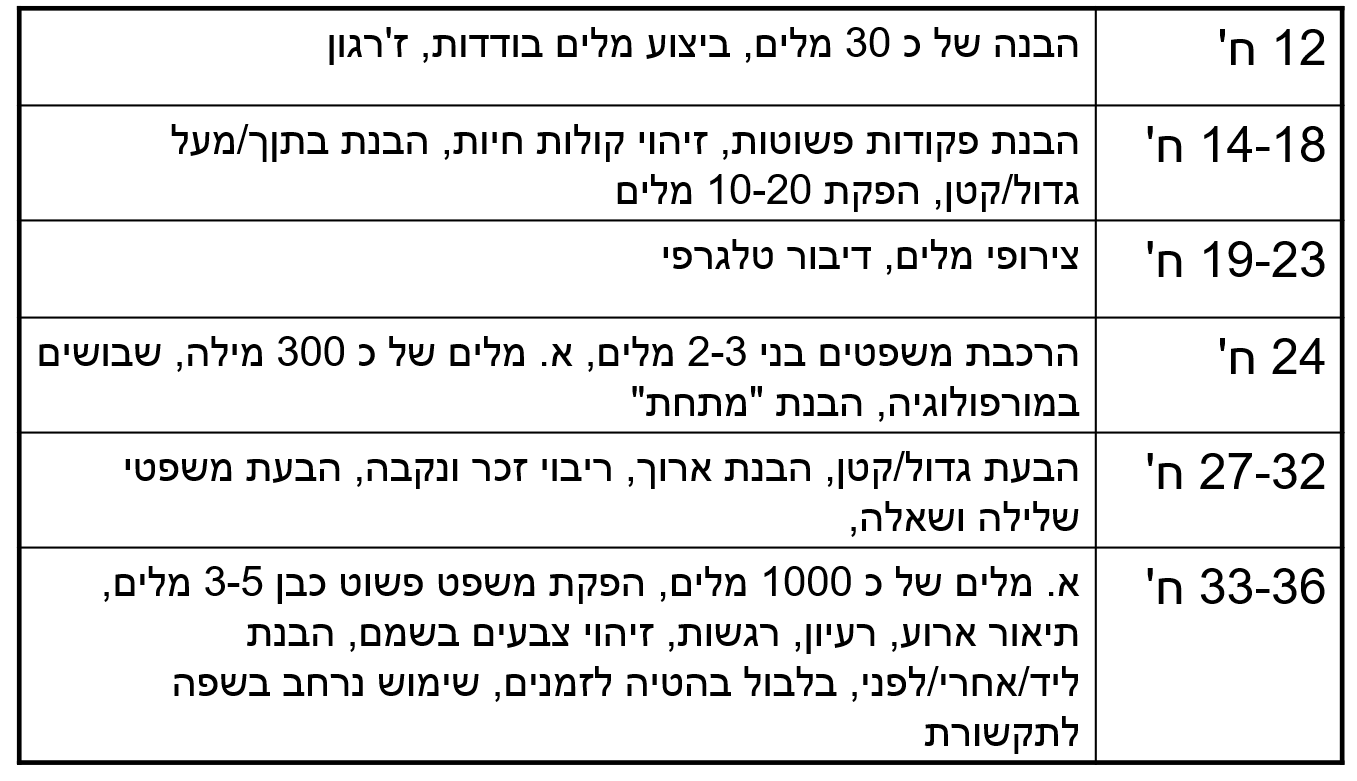 אורות אדומים:משפטים חסרים (ללא מיליות תפקוד) או סדר מלים שגויקושי בנטיות שם ופועלאוצר מלים ופעלים דלהשפה אינה נגישה לילד ודורשת ממנו מאמץ (דוגמת המילקי)השלב הדקדוקי המאוחר (שיעור 9)
שלב זה מופיע החל מגיל 3, כאשר מסוגל לדבר במשפטים, ועד לכיתות הנמוכות (א' – ב'). השפה מתפתחת בכל המישורים ומתקרבת לשפת המבוגרים. עיקר ההתפתחות בולטת במישור של המורפולוגיה והתחביר, שלבי שפה אלו תפסו מקום מועט בהתפתחות השפה. עכשיו הם מהווים כלי עיקרי לשפה ובדרך ל להפוך לכלי להבעת רעיונות מורכבים ופשוטים, להבעת יחסים ביו מאורעות שונים, להבערת תיאורי תהליך, לחשיבה, לפתרון בעיות ולבעיות חברתיות. ההתפתחות מונעת גם מהתייחסות לטקס כתוב. פרגמטיקה – שלב דקדוקי מאוחר
הילד משתמש בשפה בשיחה כדי לשתף בחוויות, להתייעץ ולחוות דעה. הוא משתמש בשפה באופן חופשי לצרכי תקשורת ולא רק לסיפוק צרכיו. הוא הופך ליוזם יותר בשיחות, הוא פונה ותורם מידע חדש לשיחה. הוא מתחשב בידע המאזין ומתחשב בצרכי המאזין ובמידת פניותו. בנוסף, הוא מבין חוקי שיח. סמנטיקה – השלב הדקדוקי המאוחר
אוצר המילים והמושגים המופשטים מעמיק יותר, ילד בן שש מסוגל לדבר על אהבה, שנאה וכו'. הוא רכש מושגים משדות סמנטים שונים: מושגי צבע לכל גווניו, מושגי מרחב (לפני – אחרי), מידות (אורך – קצר), כמות (יותר – פחות), זמן (לפני ש.. אחרי ש..). הוא מבין משחרי לשון, ניבין ופתגמים. הוא מרחיב את המילון בעזרת שליטה בתהלכי גזירה ונטייה. למשל, ילד בן שש לא עושה עוגה אלא אופה עוגה.מורפולוגיה – שלב הדקדוקי המאוחר
שלב הפנמת החוקיות התחבירית. הילד משתמש במשפטים ארוכים, מחוברים ומורכבים (משפטי זיקה ומשפטים סבילים). יציאה מעבר לגבולות המשפט הבודד תוך ציון יחסי זמן, יחסי מרחב, סיבה ותוצאה וידע נתון מול ידע חדש. בנוסף, שימוש במילות יחס שכיחות. פונולוגיה – שלב הדקדוקי המאוחר
הילד מובן לכולם, הוא משתמש באינטונציה ובקצר דיבור מותאם לסיטואציה. ישנם עדיין שיבושים תקינים כמו ר,ל עד גיל ארבע וחצי ואותיות שורקות עד גיל 6.התפתחות יכולת נרטיבית – השלב הדקדוקי המאוחר:
היכולת של הילד לספר סיפור מופיע בגיל 3-2 ומתפתחת עד סוף גיל ההתבגרות. מגיל 3 הילד מתמודד עם תיאור תהליכים וסיפור עצמאי, על הילד לארגן רצף אירועים ולספר אותו באופן מובן עם התחשבות בידע המאזין. 
השפה ככלי תקשורת שואפת להיות כלי להבעת הסיפור בשביל הילד.אורות אדומים:קושי בארגון המסר המילוליקושי בתיאור תהליך/סיפור סיפורים וחוויות הילד ממעט לדבר/לאקוני קושי בהבנת הוראות מילוליותקושי בהבנת מושגי מרחב, הפכים, מושגי זמןשגיאות בתחביר ומורפולוגיה - בעיות בהטיות, בריבוי,   בשימוש בצייני יחס, באופן שלא מתאים לגילוקושי בהפקת משפטים מורכבים ומשועבדיםקושי בזיהוי, הבנה והפקה של תהליכי גזירה ונטייה